La vie de châteauxPourquoi tu cours ? Inscris-toi au marathon d’Azay le rideau et tu comprendras…En ce dimanche 24 avril de l’an 2016, malgré la froidure du petit matin j’enfourche mon fidèle destrier à lacet « Asics » et me voilà parti pour une croisade tourangelle. Déjà l’ambiance est ensorceleuse, je peux distinguer les ombres de mes compagnons de routes s’échauffant derrière le brouillard qui s’échappe des douves du castel d’Azay. Dès le départ nous traversons les ruelles et malgré l’heure matinale, de nombreux villageois nous encouragent. Le soleil est maintenant présent et c’est avec enchantement que nous enchainons les villages aux belles pierres et les chemins le long du cher. Enfin vers le vingtième kilomètre, nous allons pouvoir guerroyer et estriller en traversant les jardins du château d’Ussé, mais que nenni, dame Frénégonde nous attend sur son banc pour quelques bagatelles, je ne tombe pas dans le piège de la sorceresse et passe mon chemin, non que je sois couard mais ma promise m’attend en la cité de Tours. Hélas quelques compagnons se laissent berner par le charmement. Le semi passé, il est temps de mangeailler une bonne pitance et je ripaille d’une rondelle de banane fort gouteuse. Je ne sais si c’est la jaunisse des champs de colza ou les méandres de la Loire mais mon allure se réduit et heureusement je peux m’esponger. Oh quel est donc ce nouveau charmogne* ? Me voilà au domaine du seigneur Dufresnes, entouré d’anciennes machines agricoles, d’avion de « la grande vadrouille » et d’une guillotine. Quittons ce lieu avant d’être occi.   Je continue jusqu’au 35 ème et et… mortecouille, je viens de prendre le « mur » de pleine face et passe de 12 km/h à 9 km/h en l’espace d’une minute. Plus de jambes, reste une lueur de heaume. Surtout ne pas pietonner et continuer de courir. Point de bastaille au joli château de l’islette, je suis repu mais que trépasse si je faiblis ! Je tiendrai jusqu’au bout. Enfin, après 3h22 je franchis le pont d’arrivée la tête encore pleine de ce parcours inoubliable rempli de castels et de paysages colorés.    *sortilège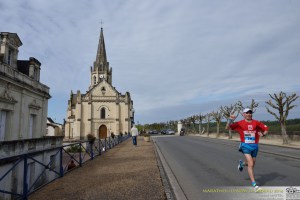 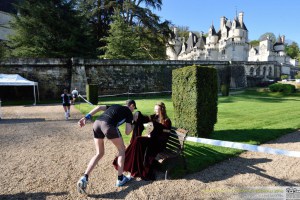 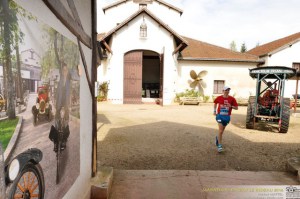 